¿Preguntas o comentarios?  E-mail del profesor: ______________________________________Primera edición en español: 2019Copyright © 2019 por 9Marks para esta versión españolaSeminario Básico—Teología de la Iglesia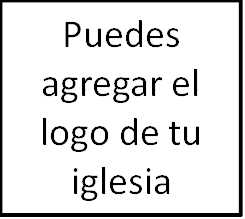 Clase 1: ¿Qué es una iglesia?IntroducciónRepaso:¿Qué es una iglesia?Las Llaves: Membresía de la iglesiaLas Llaves: Disciplina en la iglesiaOrdenanzas: El bautismo y la Santa CenaGobierno de la iglesiaLa iglesia Reunida y La iglesia dispersada¿Qué es una iglesia?Lo que una iglesia No es:No esNo esLa Iglesia Universal vs La Iglesia LocalDefinición de iglesia:«Una iglesia local es un grupo de cristianos que se reúnen regularmente en el nombre de Cristo para afirmar y supervisarse unos a otros respecto a su pertenencia en Jesucristo y su reino por medio de la predicación del Evangelio y de las ordenanzas del mismo».La iglesia muestra la imagen de DiosLa CreaciónLa CaídaIsraelCristoLa IglesiaLa GloriaImágenes de la Iglesia en el Nuevo TestamentoUn cuerpo (1 Corintios 12:12-27)Una familia (1 Timoteo 5:1-2)Un rebaño de ovejas (1 Pedro 5:2)Una casa (1 Pedro 2:5)Un sacerdocio (1 Pedro 2:9)Dos implicacionesLa iglesia local es el punto focal del gran plan de Dios para mostrar su gloria a las naciones.La iglesia local debe ser distinta del mundo.Discusión